Guía Formativa N° 1 Artes Visuales 5º Año BásicoNombre: ____________________________________________________   Fecha:       de          del    2020Objetivo de Aprendizaje: Colorear utilizando la técnica del puntillismo.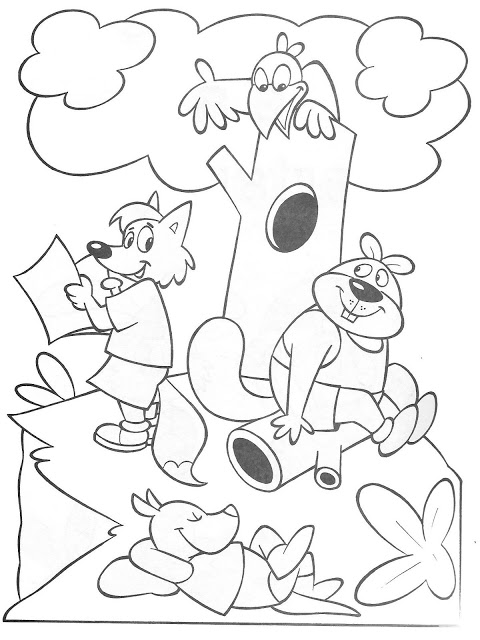 *Esta guía tiene un 60% de exigencia”                          L : 60 a 100% de logro                        NL: menos del 60% de logroPuntaje ObtenidoLNLInstrucciones:- Colorea  solamente utilizando puntos.- Utiliza marcadores punta fina.- Pega la actividad en tu croquera.- Continúa revisando la página del Colegio para que sigas desarrollando nuevas actividades.